Fecha: 10 de septiembre de 2013Boletín de prensa Nº 824INSTALACIONES  DEL ANTIGUO IDEMA SON DEL MUNICIPIOEl alcalde Harold Guerrero López informó que el presidente de  la Central de Inversiones CISA S.A. Carlos Iván Villegas le confirmó la transferencia del activo de las antiguas instalaciones del IDEMA al municipio de Pasto.El mandatario precisó que venía realizando las gestiones con el Alto Gobierno para  que la entrega de este inmueble se realice de manera gratuita. "Nos han dado la grata noticia que este predio, será entregado a la Alcaldía de Pasto, en las condiciones que habíamos pedido, estamos estudiando la posibilidad de desarrollar grandes proyectos que impactarán positivamente las comunas 4 y 5 y que estaremos anunciando próximamente"  informo.Nuevamente, el alcalde de Pasto, Harold Guerrero López muestra su alto poder de gestión nacional en beneficio de los habitantes del Municipio.ENTREGARÁN LAS PRIMERAS 1008 VIVIENDAS GRATUITAS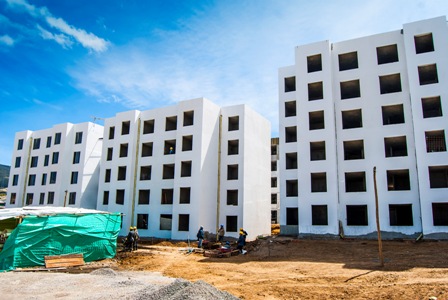 El próximo miércoles 18 de septiembre en el Coliseo Cubierto Sergio Antonio Ruano desde las 9:00 de la mañana, se llevará a cabo el sorteo para entregar las primeras 1008 viviendas gratuitas que gestionó el alcalde de Pasto Harold Guerrero López ante el Gobierno Nacional, informó el director de Invipasto, Mario Ernesto Enríquez Chenas.El funcionario explicó que las primeras viviendas a entregar serán las del proyecto San Luis y agregó que los potenciales beneficiarios serán focalizados a través de un listado que emite el Departamento para la Prosperidad Social, DPS y que podrá ser consultado a través de la página web de la alcaldía, www.pasto.gov.coContacto: Director INVIPASTO, Mario Enríquez Chenas. Celular: 3122572339DESPUÉS DE 7 AÑOS DE ESPERA, INICIAN OBRAS EN AVENIDA PANAMERICANA El alcalde de Pasto, Harold Guerrero López informó que después de 7 años de espera, se dio inicio a los trabajos para recuperar la malla vial del tramo de la Avenida Panamericana comprendido entre Molinos Nariño y Almacenes Éxito y que será entregado a la comunidad en un plazo máximo de 6 meses. El mandatario agregó que con una inversión que supera los 4 mil millones de pesos, la firma contratista encargada de ejecutar esta obra es una de las más importantes del país y quienes realizarán en primera instancia, el mejoramiento de una calzada que será habilitada posteriormente en doble sentido para luego ejecutar las obras del otro carril. Guerrero López solicitó la comprensión de la comunidad e invitó a los conductores, tomar vías alternas y para el tráfico pesado, transitar por la vía perimetral mientras se efectúan estos trabajos. “Esta obra más el proyecto de la calle 12 ya ejecutado transformarán la cara de Pasto en el sector sur”, precisó el alcalde.ALCALDÍA PONE EN MARCHA CAMPAÑA “LA PÓLVORA TE ENGAÑA Y TE DAÑA, 2013”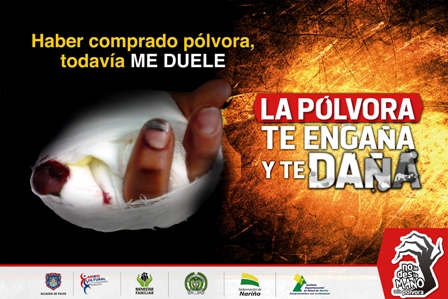 Con la firma de un pacto de ética y la socialización de la estrategia comunicacional, la Alcaldía de Pasto a través de la Secretaría de Salud puso en marcha la campaña “La pólvora te engaña y te daña, 2013” que tiene como propósito evitar lesionados por esta clase de elementos. El Alcalde, Harold Guerrero López quien presidió el evento, invitó a los participantes y a la comunidad en general a ser multiplicadores de conocimientos para contrarrestar este flagelo.El mandatario local hizo un llamado para que el sector educativo, la empresa privada, comerciantes y medios de comunicación se unan a la tarea de difundir el objetivo de la campaña. Así mismo propuso a la comunidad apoyar el nuevo proyecto de fabricación de pequeños años viejos ecológicos que empezarán a producir y comercializar más de 65 familias que hacen parte del sindicato de años viejos tradicionales de Pasto.La Secretaria de Salud, Carola Muñoz agradeció el trabajo articulado con diferentes entidades que hacen parte del Comité Departamental para evitar el uso, la manipulación y comercialización de pólvora en Pasto. Como también el apoyo recibido por gerentes y directores de hospitales y clínicas de la ciudad y reconocidas empresas del sector privado.Para esta estrategia comunicacional, la Secretaría de Salud Municipal con apoyo de la Gestora Social, Patricia Mazuera Del Hierro, realizó un trabajo puerta a puerta, comprometiendo a los diferentes actores a fortalecer las acciones tendientes para lograr una cultura de cambio contra la problemática que deja secuelas de por vida.Contacto: Secretaria de Salud, Carola Muñoz Rodríguez. Celular: 3183591581CAPACITARÁN A EMPRESARIOS EN MEJORAMIENTO DE LA COMPETITIVIDAD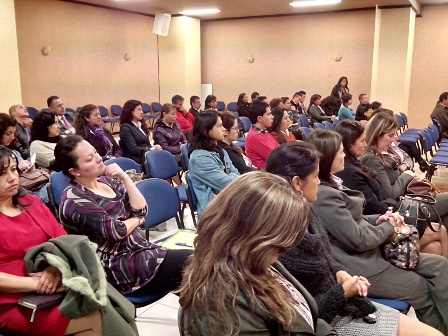 Con el propósito de fortalecer al sector empresarial de la ciudad, se dio inicio a la estrategia denominada; “Ciclo de mejoramiento de la competitividad de las micro, pequeñas y medianas empresas”. Estas capacitaciones que hacen parte de una alianza entre la Secretaría de Desarrollo Económico de la Alcaldía de Pasto, ACOPI Nariño en asocio con ADICONAR, Banco Davivienda y la Universidad Mariana, buscan formar en la modalidad de diplomado a empresarios en temas de fortalecimiento empresarial.Los diplomados estarán dirigidos en cinco líneas estratégicas: desarrollo de habilidades gerenciales para MIPYME, liderazgo en ventas y servicio al cliente, gerencia de proyectos, estándares Internacionales de información financiera NIIF – y normas Internacionales contables NIC y taller en modelos de negocios. La subsecretaria de Turismo, Adriana Solarte López, explicó que en el caso del diplomado ‘liderazgo en ventas y servició al cliente’, tiene como propósito generar un mejor servicio en las dinámicas de turismo. Cerca de 21 empresas de este sector se vincularán en la iniciativa que durará máximo tres meses.Este ciclo de formación empresarial busca además que haya competitividad del sector, así como también la posibilidad de brindar entre sus beneficiarios la oportunidad para seguir ampliando  y afianzando sus conocimientos en estos temas, con el fin de que el sector empresarial de la ciudad se encuentre a la altura y exigencia de mercados nacionales e internacionales.Contacto: Subsecretaria de Turismo, Adriana Solarte López. Celular: 3006749825INSTALAN BARRERAS EN PUENTE PEATONAL PARA SEGURIDAD DE LOS TRANSEÚNTES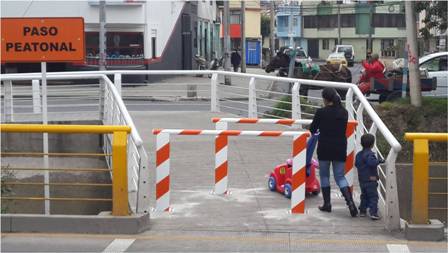 Con el fin de garantizar la seguridad de las personas que transitan por el puente peatonal ubicado en la Avenida Chile (carrera 9) con calle 19, AVANTE SETP instaló barreras metálicas para evitar el paso de motocicletas por esta estructura, situación de riesgo que denunciaron los residentes del sector.Estas barreras se ubicaron al ingreso al puente y están dispuestas de tal forma que permiten el paso de sillas de ruedas y coches infantiles, pero impide el tránsito de cualquier tipo de vehículo motorizado.El gerente de AVANTE SETP, Jorge Cote Ante, invitó a la ciudadanía y en especial a quienes conducen motocicletas, respetar las señales de tránsito y circular por las zonas reglamentarias. “Las motos al igual que los demás vehículos motorizados deben movilizarse por las calzadas y no por los andenes o los puentes peatonales. Tampoco está permitido hacerlo por las ciclorutas, ni por las rampas de acceso o pasos diseñados para personas en silla de ruedas”, precisó el funcionario.Contacto: Gerente AVANTE SETP Jorge Hernando Cote Ante. Celular: 3148325653CELEBRACIÓN DÍA DE LAS PERSONAS MAYORES DEL MUNICIPIOLa Secretaria de Bienestar Social, Laura Patricia Martínez Baquero a través del programa Adulto Mayor, adelantan la celebración del Día Nacional de las Personas Mayores, evento que se desarrollará el viernes 13 de septiembre a partir de las 2:00 de la tarde en las instalaciones del Coliseo Sergio Antonio Ruano.La programación organizada por la Secretaría de Bienestar Social y Pasto Deporte, tiene como finalidad que todos los adultos mayores del municipio participen en actividades lúdicas y recreativas que procuren una mejor calidad de vida. Para esta ocasión, se tiene programada una viejoteca, bailoterapia y rifas.Cabe destacar que estas actividades se encuentran enmarcadas dentro de las acciones que adelanta el programa de Adulto Mayor para promover un envejecimiento activo y saludable, partiendo de la corresponsabilidad social, compromiso de las comunidad y el cambio cultural.Contacto: Secretaria de Bienestar Social, Laura Patricia Martínez Baquero. Celular: 3016251175TRÁNSITO REALIZARÁ ACTIVIDADES EN EL MARCO DE LA SEMANA DE LA DISCAPACIDAD La Secretaría de Tránsito y Transporte en el marco de la celebración de la semana de la discapacidad denominada “Ser Capaz” que organiza la Secretaría de Bienestar Social, realizará el próximo miércoles 18 de septiembre, operativos en varios sectores de la ciudad donde se impondrán comparendos pedagógicos,  tendientes a concienciar a los motociclistas, sobre la importancia de respetar las normas, señales y la autoridad de tránsito. Para el viernes 20 de septiembre, el Parque de Nariño será el epicentro de las actividades educativas donde se capacitará a todos los infractores frente a la normatividad vigente en materia de movilidad. Las actividades estarán a cargo del Equipo de Seguridad Vial y Grupo Operativo de la dependencia.Contacto: Secretario de Tránsito y Transporte, Guillermo Villota Gómez. Celular: 3175010861JORNADA DE VACUNACIÓN A ADULTOS MAYORES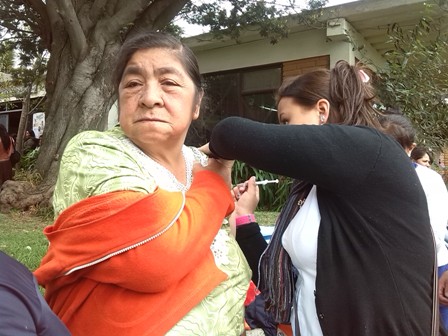 Teniendo en cuenta la gran cantidad de adultos mayores que asisten diariamente a la  Secretaría de Bienestar Social para conocer los diferentes programas de la dependencia, el Centro de Salud Tamasagra adelanta una jornada de vacunación contra la influenza a las personas mayores de 60 años. Esta jornada se desarrollará durante toda la semana.Una de las funciones de la Secretaría de Bienestar Social, es la velar por la integridad de las personas mayores, garantizando el cumplimiento de sus derechos a través de la articulación con diferentes instituciones del municipio.Contacto: Secretaria de Bienestar Social, Laura Patricia Martínez Baquero. Celular: 3016251175GRADÚAN DIRIGENTES EN RESOLUCIÓN Y NEGOCIACIÓN DE CONFLICTOSLa Secretaría de Desarrollo Comunitario graduó a 22 dirigentes de las juntas de acción comunal de distintos barrios y veredas del Municipio en el curso: Resolución y Negociación de Conflictos. Esto como resultado de los convenios realizados entre la Alcaldía de Pasto con distintas universidades  públicas, privadas y entidades como el SENA. Los graduandos hacen parte de los Comités de Convivencia de  las juntas administradoras.El objetivo del convenio es capacitar a más de 500 miembros de las diferentes juntas administradoras locales, juntas de acción comunal y autoridades indígenas, para que se conviertan en multiplicadores de los conocimientos adquiridos en pro de la transformación cultural y lograr mejorar la calidad de vida de las comunidades.Contacto: Secretaria de Desarrollo Comunitario, Patricia Narváez Moreno. Celular: 3014068285EMPOPASTO REALIZA AJUSTE DE PERIODOS DE FACTURACIÓNCon el fin de ofrecer un mejor  servicio a la ciudadanía, EMPOPASTO realizó un ajuste de los periodos de facturación  y fechas límites de pago. Esto significa que los usuarios recibirán oportunamente su factura, teniendo aproximadamente 24 días, desde la fecha de facturación,  para realizar al pago. Se recomienda tener en cuenta la fecha límite de pago, para estar al día en su cuenta de agua y aseo.    Los puntos de pago son los siguientes: Bogotá, AV Villas, GNB Sudameris,      Corpobanca, Caja Social, HSBC y Bancolombia. Adicionalmente, EMPOPASTO realiza recaudo en puntos no  bancarios como: Apuestas Unidas de Nariño, Alkosto del Parque Bolívar y del Centro y todos los datafonos de la Red Multicolor. Ante cualquier inquietud puede comunicarse con el número 7330020 extensión 179. Pague su factura a tiempo para así  evitar costos adicionales por reconexión.Contacto: Coordinadora de comunicaciones EMPOPASTO, Liliana Arévalo. Celular: 3017356186Pasto Transformación ProductivaMaría Paula Chavarriaga RoseroJefe Oficina de Comunicación SocialAlcaldía de Pasto